Про внесення змін до постанови Кабінету Міністрів України від 22 листопада 2004 р. № 1591Кабінет Міністрів України постановляє:1. Внести до постанови Кабінету Міністрів України від 22 листопада 2004 р. № 1591 “Про затвердження норм харчування у навчальних та оздоровчих закладах” (Офіційний вісник України, 2004 р., № 47, ст. 3107; 2012 р., № 60, ст. 2437) зміни, що додаються.2. Ця постанова набирає чинності з 1 січня 2015 року.ЗМІНИ, 
що вносяться до постанови Кабінету Міністрів України 
від 22 листопада 2004 р. № 15911. У назві та тексті постанови слова “оздоровчих закладах” замінити словами “дитячих закладах оздоровлення та відпочинку”.2. Абзац сьомий підпункту 1 пункту 1 викласти у такій редакції:“дитячих закладах оздоровлення та відпочинку згідно з додатком 6”.3. У пункті 3 слова “Міністерству освіти і науки, молоді та спорту” замінити словами “Міністерству освіти і науки”.4. У пункті 4 слова “Міністерством освіти і науки, молоді та спорту” замінити словами “Міністерством освіти і науки”.5. Додатки 6 і 8 до постанови викласти в такій редакції:НОРМИ 
харчування у дитячих закладах оздоровлення та відпочинку(денна норма на одну дитину, грамів/ккал)НОРМИ 
заміни продуктів за енергоцінністю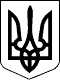 КАБІНЕТ МІНІСТРІВ УКРАЇНИ 
ПОСТАНОВАвід 6 серпня 2014 р. № 353 
КиївПрем'єр-міністр УкраїниА.ЯЦЕНЮКІнд.70ЗАТВЕРДЖЕНО 
постановою Кабінету Міністрів України 
від 6 серпня 2014 р. № 353“Додаток 6 
до постанови Кабінету Міністрів України 
від 22 листопада 2004 р. № 1591 
(в редакції постанови Кабінету Міністрів України 
від 6 серпня 2014 р. № 353)Найменування продуктуДитячі заклади оздоровлення та відпочинкуДитячі заклади оздоровлення та відпочинкуДитячі заклади оздоровлення та відпочинкуДитячі заклади оздоровлення та відпочинкуДитячі заклади оздоровлення та відпочинкуДитячі заклади оздоровлення та відпочинкуНайменування продуктупраці та відпочинку,наметові містечкапозаміські (стаціонарні), дитячі центрипозаміські (стаціонарні), дитячі центрисанаторного типусанаторного типутабір з денним перебу-ваннямНайменування продуктудіти віком 12-17 років включнодіти віком до 10 років включнодіти віком 11-17 років включнодіти віком до 10 років включнодіти віком 11-17 років включнодіти віком 8-14 років включноХліб житній150/393100/254125/308125/308125/30840/131Хліб пшеничний200/521125/380150/395200/521200/52190/234Борошно пшеничне70/16450/15850/15830/10140/17210/33Крохмаль*4/154/154/154/154/153/10Крупи, бобові, макаронні вироби140/36065/22185/37265/22185/37232/120Картопля400/233320/181400/233320/181400/233180/132Овочі різні420/24350/20450/27350/20450/50210/22Фрукти свіжі250/105250/105250/105300/326450/46850/21Соки200/84200/84200/84200/84200/8450/21Фрукти сушені*20/5115/4615/4610/5610/5610/28Кондитерські вироби50/17350/17350/17350/19550/19510/46Цукор60/21740/17660/21750/18560/21735/147Мед, медопродукти*4/134/134/135/165/162/6Масло вершкове40/23745/32050/36745/32050/36720/148Олія20/16018/15620/16015/14420/1608/70Сало*7/305/219/385/215/21Яйця, штук1/641/641/641/641/64Молоко, кисломолочні продукти500/230500/230500/230500/230500/230250/147Сир кисломолочний50/7140/5740/5760/8660/8625/37Сир твердий20/5815/4715/4710/3010/305/15Сметана*25/7115/5715/5715/5715/5710/28М’ясо, птиця220/380160/320200/360200/360220/38080/182М’ясо-ковбасні вироби40/15020/12020/12020/12020/120Риба, рибопродукти*60/3055/2865/3360/3070/3530/15Кава злакова*3,5/01,5/01,5/02,5/02,5/01/0Какао*1/61/61/61/61/6Чай1,5/00,5/00,5/00,5/00,5/00,1/0Сіль, сіль йодована10/010/010/010/010/08/0Дріжджі2/02/02/02/02/0Лавровий лист0,01/00,01/00,01/00,01/00,01/00,01/0Кислота лимонна0,05/00,05/00,05/00,05/00,05/00,05/0Хімічний складБілки14411312512312958у тому числі тваринні723968828235Жири13111311911511557у тому числі рослинні25152320208Вуглеводи540418487417434212Енергоцінність, ккал384032523685369742631593__________ 
Примітка.1. Зірочкою (*) позначаються продукти, які споживаються кілька разів на тиждень. Наприклад, денна норма риби - 60 грамів на дитину використовується в меню три рази на тиждень. 
Розрахунок проводиться таким чином: (60 х 7) : 3 = 420 : 3 = 140 грамів.1. Зірочкою (*) позначаються продукти, які споживаються кілька разів на тиждень. Наприклад, денна норма риби - 60 грамів на дитину використовується в меню три рази на тиждень. 
Розрахунок проводиться таким чином: (60 х 7) : 3 = 420 : 3 = 140 грамів.1. Зірочкою (*) позначаються продукти, які споживаються кілька разів на тиждень. Наприклад, денна норма риби - 60 грамів на дитину використовується в меню три рази на тиждень. 
Розрахунок проводиться таким чином: (60 х 7) : 3 = 420 : 3 = 140 грамів.1. Зірочкою (*) позначаються продукти, які споживаються кілька разів на тиждень. Наприклад, денна норма риби - 60 грамів на дитину використовується в меню три рази на тиждень. 
Розрахунок проводиться таким чином: (60 х 7) : 3 = 420 : 3 = 140 грамів.1. Зірочкою (*) позначаються продукти, які споживаються кілька разів на тиждень. Наприклад, денна норма риби - 60 грамів на дитину використовується в меню три рази на тиждень. 
Розрахунок проводиться таким чином: (60 х 7) : 3 = 420 : 3 = 140 грамів.1. Зірочкою (*) позначаються продукти, які споживаються кілька разів на тиждень. Наприклад, денна норма риби - 60 грамів на дитину використовується в меню три рази на тиждень. 
Розрахунок проводиться таким чином: (60 х 7) : 3 = 420 : 3 = 140 грамів.__________ 
Примітка.2. Продукти щоденного споживання (молоко, хліб, масло вершкове) використовуються у межах денної норми ± 5 відсотків.2. Продукти щоденного споживання (молоко, хліб, масло вершкове) використовуються у межах денної норми ± 5 відсотків.2. Продукти щоденного споживання (молоко, хліб, масло вершкове) використовуються у межах денної норми ± 5 відсотків.2. Продукти щоденного споживання (молоко, хліб, масло вершкове) використовуються у межах денної норми ± 5 відсотків.2. Продукти щоденного споживання (молоко, хліб, масло вершкове) використовуються у межах денної норми ± 5 відсотків.2. Продукти щоденного споживання (молоко, хліб, масло вершкове) використовуються у межах денної норми ± 5 відсотків.__________ 
Примітка.3. Показники калорійності харчових продуктів є середніми і можуть змінюватися залежно від виду, сорту продукту, способу обробки, технології приготування чи рецептури страви тощо.”;3. Показники калорійності харчових продуктів є середніми і можуть змінюватися залежно від виду, сорту продукту, способу обробки, технології приготування чи рецептури страви тощо.”;3. Показники калорійності харчових продуктів є середніми і можуть змінюватися залежно від виду, сорту продукту, способу обробки, технології приготування чи рецептури страви тощо.”;3. Показники калорійності харчових продуктів є середніми і можуть змінюватися залежно від виду, сорту продукту, способу обробки, технології приготування чи рецептури страви тощо.”;3. Показники калорійності харчових продуктів є середніми і можуть змінюватися залежно від виду, сорту продукту, способу обробки, технології приготування чи рецептури страви тощо.”;3. Показники калорійності харчових продуктів є середніми і можуть змінюватися залежно від виду, сорту продукту, способу обробки, технології приготування чи рецептури страви тощо.”;“Додаток 8 
до постанови Кабінету Міністрів України 
від 22 листопада 2004 р. № 1591 
(в редакції постанови Кабінету Міністрів України 
від 6 серпня 2014 р. № 353)“Додаток 8 
до постанови Кабінету Міністрів України 
від 22 листопада 2004 р. № 1591 
(в редакції постанови Кабінету Міністрів України 
від 6 серпня 2014 р. № 353)“Додаток 8 
до постанови Кабінету Міністрів України 
від 22 листопада 2004 р. № 1591 
(в редакції постанови Кабінету Міністрів України 
від 6 серпня 2014 р. № 353)“Додаток 8 
до постанови Кабінету Міністрів України 
від 22 листопада 2004 р. № 1591 
(в редакції постанови Кабінету Міністрів України 
від 6 серпня 2014 р. № 353)“Додаток 8 
до постанови Кабінету Міністрів України 
від 22 листопада 2004 р. № 1591 
(в редакції постанови Кабінету Міністрів України 
від 6 серпня 2014 р. № 353)“Додаток 8 
до постанови Кабінету Міністрів України 
від 22 листопада 2004 р. № 1591 
(в редакції постанови Кабінету Міністрів України 
від 6 серпня 2014 р. № 353)“Додаток 8 
до постанови Кабінету Міністрів України 
від 22 листопада 2004 р. № 1591 
(в редакції постанови Кабінету Міністрів України 
від 6 серпня 2014 р. № 353)“Додаток 8 
до постанови Кабінету Міністрів України 
від 22 листопада 2004 р. № 1591 
(в редакції постанови Кабінету Міністрів України 
від 6 серпня 2014 р. № 353)Найменування продуктуВага, кілограмів бруттоПродукт-замінникВага, кілограмів бруттоПриміткаМасло вершкове1олія0,73Масло вершковемасло вершкове топлене0,8Олія1олія (соняшникова, кукурудзяна)1Молоко коров’яче пастеризоване1молоко коров’яче сухе0,11Молоко коров’яче пастеризованевершки сухі0,12Молоко коров’яче пастеризованемолоко згущене стерилізоване0,46Молоко коров’яче пастеризованемолоко згущене з цукром0,39Молоко коров’яче пастеризованевершки згущені з цукром0,35Молоко коров’яче пастеризованекисломолочні продукти (наприклад, кефір)1Молоко коров’яче пастеризованесир кисломолочний напівжирний0,2Молоко коров’яче пастеризованесир твердий0,11Хліб житній1хліб пшеничний0,66Хліб житнійборошно пшеничне0,46Хліб пшеничний1хліб житній1,5Хліб пшеничнийборошно пшеничне0,7Хліб пшеничнийсухарі (з борошна першого сорту)0,75Чай чорний1чай чорний плитковий1чай зелений1Картопля (30 відсотків відходів)1пюре картопляне сухе0,25Картопля (30 відсотків відходів)капуста білокачанна1,11Картопля (30 відсотків відходів)капуста цвітна0,8квасоля, горох свіжі0,52Бобові (зерно)1горох, квасоля свіжі4,2Бобові (зерно)кукурудза консервована4,44Бобові (зерно)горошок зелений консервований6,6Морква (буряк) свіжа1морква (буряк) для гарніру (консерви)1,4Томати свіжі1томати консервовані1,04Томати свіжітоматний сік1,14Томати свіжітоматне пюре (вміст сухих речовин - 12 відсотків)0,42Капуста свіжа1капуста білокачанна квашена1,15Капуста свіжакапуста білокачанна рання1Капуста свіжакапуста цвітна1Капуста свіжакапуста брюссельська1,3Цибуля-порей1цибуля свіжа зелена0,95Огірки (томати) солені1огірки (томати) консервовані1,64Томатне пюре (вміст сухих речовин - 12 відсотків)1сік томатний натуральний2,66Томатне пюре (вміст сухих речовин - 12 відсотків)томатне пюре (вміст сухих речовин - 20 відсотків)0,66Томатне пюре (вміст сухих речовин - 12 відсотків)томати свіжі2,38Яблука свіжі1яблука консервовані0,41Яблука свіжісік яблучний0,92Яблука свіжісік сливовий0,53Яблука свіжісік виноградний0,65Яблука свіжіінші соки плодові натуральні0,9Яблука свіжіяблука сушені0,2Яблука свіжісливи сушені0,2Яблука свіжіабрикоси сушені0,17Яблука свіжіродзинки0,15Яблука свіжіфрукти (ягоди) свіжі (груші, айва, персики, сливи, черешні, вишні, абрикоси, банани)1Яблука свіжівиноград0,8Яблука свіжікомпоти консервовані0,5Яблука сушені1яблука свіжі5Яблука сушенігруші сушені1Яблука сушеніфрукти, ягоди сушені (курага, чорнослив, урюк, родзинки)0,5Дріжджі хлібопекарські1дріжджі хлібопекарські сухі0,3Кури патрані (I категорії)1яловичина, свинина1Кури патрані (I категорії)кури напівпатрані (I категорії)1,34Кури патрані (I категорії)курчата патрані1Кури патрані (I категорії)курчата напівпатрані1,5Кури патрані (I категорії)стегенця курячі0,8Кури патрані (I категорії)філе куряче0,6Кури патрані (I категорії)консерви з курятини0,75за медичними показаннямиМ’ясо (яловичина, свинина нежирна)печінка1М’ясо (яловичина, свинина нежирна)серце1,77М’ясо (яловичина, свинина нежирна)м’ясо птиці патраної (I категорії)1М’ясо (яловичина, свинина нежирна)ковбаса варена0,8М’ясо (яловичина, свинина нежирна)консерви м’ясні (у тому числі з курятини)0,75за медичними показаннямиМ’ясо (яловичина, свинина нежирна)риба1,15М’ясо (яловичина, свинина нежирна)сир кисломолочний напівжирний1,2Риба (охолоджена, морожена)1оселедець солений із головою1Риба (охолоджена, морожена)рибне філе0,7Риба (охолоджена, морожена)консерви рибні0,8за медичними показаннями”.Риба (охолоджена, морожена)яловичина0,87Риба (охолоджена, морожена)яйце0,9Яйця, штук1сир кисломолочний напівжирний0,031Яйця, штукяловичина0,1Яйця, штукмолоко0,18Яйця, штуксир твердий0,02